Sermon on Psalm 8Title:Seeing God in the Stars: How Looking Up and Looking Down Brings God Into FocusNear the University of Tel Aviv in IsraelLies the Negev DesertThis desert is a good distance from any big citiesThere’s very few homes or businesses near itSo at night it gets very very darkWhich makes it a perfect place To look up into the night sky and see the starsStar gazers come from all over the worldTo the Negev Desert to look at the starsIt’s an experience that leaves people breathlessI’ve only seen a picture but it truly is beautifulHere are some quotes from a few visitors(on screen)“It’s beautiful, it’s magicalIt’s all dark, it’s pitch blackYou just look up and it’s---(pause) I don’t even know how to describe it”Dror Zar Visitor to Negev Desert for Stargazing(on screen)“The stars are amazing. There are a few times, you look up And see this quick flash of light and--- it’s somethingThat makes you forget about everything else for a fractionOf a second.”Joe Bundorosky Visitor to Negev Desert for StargazingIf you’ve ever sat under a night skyGone camping or to a cabin In the forgotten woodsYou know the feeling of gazing up into the starsIt’s a transcendent feelingLike everything in the world stops for a momentThe sheer vastness of it all, the beautyBrings this sense of wonder and aweAnd a stark awareness of how small we really areThat tiny star that looks like a fireflyStuck in a large black canvasIs really trillions of miles awayProxima Centauri is the closest star to earth(other than the sun)It’s 5.88 trillion miles awayTravelling in a space shuttleWould take you 43,000 years to reach itWe are so very minisculeIn this vast universeCan you imagine the GodThat dreamt it up and spoke it into existence?Staring up into the starsIs meant to leave us breathlessIn awestruck, lost for words At the greatness of our CreatorBut lately it’s getting harder to see the starsThe Int’l Dark Sky Association studies light pollutionLight pollution is the excessive use of artificial lightMaking it far more difficult to see the starsDue to industrialization and the expansionOf big urban centers with lots of businesses & homes99% of America & Europe can no longer Experience a natural night skyTo give you a picture of the contrastA massive power outage knocked outElectricity for 55 million people in the NEIn 2003 and this photo shows the differenceBetween the sky with and w/o artificial light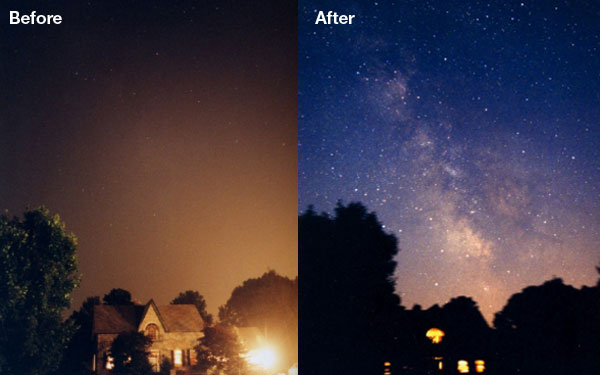 You can see the massive differenceThe artificial light from street lamps, storefront signs,Big buildings, 24/7 businesses, and housesSure, they help us see what’s around us betterBut God’s beautiful tapestry in the skyGets washed out in the processRather than being amazed with a dark night skyWe tend to be more amazed by backlit screensOf our iPhones & televisionsWe’re more enthralled by a sporting event or concertWe’re more in touch with the lives of Hollywood starsThan we are with the ones lighting up our sky every nightWe’ve grown so enamored with Everything that is around usThe stuff here on earthThat we don’t look up as oftenAs we used toWe have so many products That show the creativity of the human spiritSo much access to informationAbout our universe…instantlyAt the snap of our fingersType in amazing in YouTubeAnd you can watch endless hoursOf things people describe as amazingMy primary concern for us todayIs not that we’ll miss the starsBut that we’ll miss the oneWho put them thereShow Sermon Title:Seeing God in the Stars: How Looking Up and Looking Down Brings God Into FocusOur Psalm today speaks of the wondersOf God’s CreationTo teach us something about GodAnd about who we areThe Psalms are like a songbookFor people in exileFor people who are having troubleSeeing God because they lookAt the world around them That seems to have little interestIn the existence of a supreme beingWho created everythingThe Psalms give us a vision of who That Creator truly isThey take us back to ancient IsraelTo the dark night skiesSo we can gaze up at the starsAnd leave with a clearer, more robust image of our CreatorWe’ll be in Psalm chapter 8 today(Psalm 8 on screen)1Lord, our Lord,
how magnificent is your name throughout the earth!
You have covered the heavens with your majesty.[a]
2 From the mouths of infants and nursing babies,
you have established a stronghold[b]
on account of your adversaries
in order to silence the enemy and the avenger.3 When I observe your heavens,
the work of your fingers,
the moon and the stars,
which you set in place,
4 what is a human being that you remember him,
a son of man[c] that you look after him?
5 You made him little less than God[d][e]
and crowned him with glory and honor.
6 You made him ruler over the works of your hands;
you put everything under his feet:
7 all the sheep and oxen,
as well as the animals in the wild,
8 the birds of the sky,
and the fish of the sea
that pass through the currents of the seas.9 Lord, our Lord,
how magnificent is your name throughout the earth!Psalm 8 is bookended with these linesThat show how utterly amazing God isSays that God is magnificentMagnificent means to inspire awe or reverenceIn someoneFor David when he thinks about GodSeeks to formulate an idea of who He isHe is awestruck, dumbfounded (with slow emphasis)What made David feel this away about God?(Show verses Psalm 8:1 and 3)It’s the heavens that He madeThe moon and the starsHe says they’re majesticThey have glory or weightDavid was a shepherd boyHis job was to be out in the fieldsWatching the sheepWould have spent many a nightUnder the dark starlit skyIn that same Negev DesertGazing up at God’s canvasNo artificial lightNo light pollutionJust the sky lit up with God’s creationThe moon, the starsThe purple hue of the Milky WayThe constellationsDavid just stared up in amazementAnd in his wonder, his thoughts turnedTo the Creator of this vast universeGod you are majesticYou are powerfulYou are creativeYou are brilliantWhen David saw the heavensHe saw GodThe sheer vastness & beauty humbled himOnly one word could describe it---MagnificentThis leaves us with a simple questionWhen is the last time I described God as magnificent?Why am I not as in awe of the Lord as David was?Could it be that we’re so focused on the worldAround us, that our vision of God has gotten murky?Point #1: When our eyes are fixed on the world around us, we can’t see God clearlyI think part of why God doesn’t seem so Magnificent to usIs the same reason we struggle to seeThe stars in more populated citiesAs the artificial light hides the light of the starsThe light of stuff on earth hides the Creator of the earthOur hearts are crowded with love for other thingsJohn Calvin called the human heart“An idol factory”Ever since the fallWe are prone to take good gifts from GodAnd turn them into idols in our livesThings we worshipHow do we do this?In western culture we’ve been sold the lie“You are what you wear”“What you drive says something about you”“Your experiences set you apart”“You’re special because you have…fill in the blank”So we are tempted to define ourselvesThrough the stuff we have & experiences we partake inCultural commentator, pastor, and Australian mostLikely to be impersonated by City Church staff Mark Sayers said this “In a commodified culture, we give weight to thingsThat do not deserve mountains of attention & time.”What does he mean?-We seek to enhance our lives through media intake“We’ll spend millions of hours working through TV Series, scanning social network sites,downloading music, and playing video games.”Not evil things, but far too much weight & attn-We seek to enhance our lives thru buying stuffThe newest technology, a new home, car,New clothes (sometimes from Urban Outfitters,Which actually look like old clothes)Again not evil to have any of thatGod loves to give us good giftsBut what position has getting more stuffTaken in our hearts and lives?-We seek to enhance our lives by theExperiences we take inAttending sporting events, concerts,Festivals, road trips, vacations,Extreme sportsAgain nothing wrong with theseBut it’s about the weight these thingsHave in our livesWhen our lives become about acquiringStuff and experiencesWe’ve exchanged God for the stuff He’s madeIt’s a horizontal vision not verticalRather than being in awe of the GodWho made the starsWe’re in awe of the stuff He madeOr stuff humans made with the mindsGod has given usIt’s almost like instead of saying with David“How magnificent you are God”We say, “How magnificent is all this stuff!”Which ironically will lead us to believeThat nothing is magnificent at all(Explain with excitement)Travel back in time with meIt’s the year 2009 Black Friday and you’re shoppingFor the newest, best TV out thereIt will be amazing, magnificentYou’re walking through Best BuyAnd you see it thereIn all it’s glory The Sony Bravia LCD with full 1080 & MotionflowAnd a screen that’s a whopping 40 inches (ahhhhhhh angelic singing)Where is that TV now?College students are likeIt’s in your living room ElishaHey watch it, my tv is at least 48 inches What’s my point?One minute something is magnificentBut ironically later onWhen it’s no longer usefulOr when it becomes outdatedIt’s worthlessShould we really love thingsThat are so temporarySo quickly rendered useless?A life about acquiring stuffIs an endless cycleOf Buy-Use-DiscardOur hearts are trained to be dissatisfiedTo always want moreThis training plays over intoThe way we think about GodBuy-Use-DiscardChurch isn’t really meeting my needsLike it used toI’ll stop going or get a new oneGod is hard to understandThe Bible is so weirdI can’t understand itI’m not going to read it anymoreEverything (Even God) is a commodityThat can be consumedWhy are we so enamored with non-weighty things?David said God covered the heavens with majesty or weightWe’ve put so much weightOn non-important thingsThat we can’t see the important ones(Read this as personal, “We…)(Verse on Screen)“They exchanged the truth of God for a lie, and worshiped and served what has been created instead of the Creator, who is praised forever. Amen.”Romans 1:25(Share this personal example)And I can do the same thingSince I was young I’ve been enamored with sportsI love to see incredible athleticism on displayDetermination through adversityOr excellence in situations with great pressureAnd there’s nothing wrong with thatIf it leads me back to worshiping the God whoMade these athletesWho is Himself a trinitarian teamThat overcame through impossible oddsWith one of the least likely scenarios imaginableBut so often it leads me to over-indulgenceConsumption of not just great momentsBut every moment I can get my hands onIt leads me to distraction so I’m not Present with my wife or childrenIt leads to meditation on my hopesAnd dreams for the teams I pull forIt leads to a hunger for more and moreInformation about players and teamsSo I miss deep meditation on TruthFrom the God who made sportsAnd I settle for deep meditationOn the decisions of 17 year old kidsThat could help my team’s chancesTo win football gamesExchanging the deep truths about GodWho is this infinite well of personalityThis incredible source of powerThis creative, perfect, author of all thingsWho crafted the perfect ending for mankindOut of an impossible startWith beings like us Who are so busy acquiringStuffing more information in At lightning fast speedsThat we can’t even see HimWe don’t have time to sit downAnd stare into the majestic skies with wonderOr we’ve blinded ourselves to that wonderWith the bright lights of our consumer cultureMore likely to have the lights at a concertReflecting off our faceThan the light of a shooting starAnd in this moment When we recognize the greatness of GodAnd how we’ve missed it at timesSubstituted things in God’s placeWe feel so very smallWe agree with David(Show verses Psalm 8:3-4 on screen)Who am I God?In comparison to your greatnessWith so many other Biblical charactersI have to sayGod I’m not worthy to be hereI’m a sinner, I’m just a manA man who forgets you too oftenBut God’s greatness shines throughIn Psalm 8 as we see His mercy Toward us, toward all mankindPoint #2: Looking up to God Empowers Us to Shine Like StarsDavid is painfully aware of the gapBetween him and GodAs he ends verse 4 of Psalm 8So he is all the more amazed At the role God gave manAt Creation(Show verses Psalm 8:5-8 on screen)5 You made him little less than God
and crowned him with glory and honor.
6 You made him ruler over the works of your hands;
you put everything under his feet:
7 all the sheep and oxen,
as well as the animals in the wild,
8 the birds of the sky,
and the fish of the sea
that pass through the currents of the seas.The language here is meant To remind you of CreationGenesis 1 and 2(Show Gen 1:26 on screen)God said, “Let us make man in our image,According to our likeness. They’ll rule the fishOf the sea, the birds of the sky, the livestock,The whole earth, and the creatures that crawlOn the earth.”Words very similar to this PsalmGod gives the man a special roleHe is the caretaker of the gardenAnd of the animals(Show Psalm 8:6 on screen)David describes this act of GodAs crowning him with gloryAnd honorGod saw fit to make us like HimRight after He createsHe turns around and saysNow I want you to watch overMy creation. David recognizes God’s mercyYou didn’t need man’s helpBut you involved us anywayAnd how is it that we are involved?In being like the LordIn caring for the creationUsing the creation to honor GodAnd benefit othersSo we use the resourcesGod has given usTo be a blessing to othersWe’re like little creatorsManaging what the CreatorHas put under our careSo what does this look like?How do we use God’s resourcesTo care for others and be a blessing?Think about your roles on earthParents, Teachers, GrandparentsThis is our childrenWe care for childrenCertainly by feeding, clothing themBut we live in the age of anxietyLooking at current trendsOur kids typically have material needs metBut they’re anxiety is only growingSo what they need mostIsn’t for us to get them more stuffIt’s to shepherd them spirituallyEmotionally, sociallyFull-time and part-time workersIt’s recognizing howYour work can be doneTo care for peopleSo often we only acknowledgeThe misery of workAnd it is messed up b/c of sinThings don’t work like they shouldSimple tasks grow much largerCorruption exists, etc etc.But God made work before sinEntered the worldSo every job has dignityGraphic DesignerYou add beauty to thingsLike God doesHe didn’t have to make Sunsets gorgeous, but He didAnd you can make somethingMore appealing with your craftEngineerGod builds bridges betweenBroken ppl and Himself You literally build bridges (Helping ppl get to one anotherin an easier and safer wayMom’sIf you’re child doesn’t learn
How to use the bathroomThey won’t make it past the 8th grade8th graders are viciousYour labor will shapeThe most basic & essential thingsYour child needs to thriveSo in our work we care for othersAnd that images God’s gloryIt shows His personality inside of usAnd through what we do in the worldWe do this as a church by caring For our neighborsWhether that be our physical Neighbors we live besideOr the ones in our cityAnd the area around City ChurchEvery person we seeHas significance and valueSo when you showed upTo Community VBS last weekYou took time out of your dayTo care for a childTry to show them Christ’s loveIn the way you prepared food for themOr taught them a lessonOr laughed with them playing a gameThat is caring for creationThat is recognizing dignityWhen you serve a meal at Journey HomeYou are being generous with your timeSo someone can knowI see you, I see that you are a personMade in the image of GodYou eating matters to meI care about your well-beingWhen you serve at PORTICOYou are helping someoneWith an unforeseen pregnancyAnd seeking to help them knowThey are not aloneAnd people can help them Figure out how they can love and raise a childIn all these waysWe get to be like GodWe imitate HimEspecially in the way He caresFor those who are most vulnerableIn our societyYou may wonder why I didn’t coverVerse 2 And I am not going to pass it overI just wanted to save it for the end(Show Psalm 8:2 on the screen)“From the mouths of infants and nursing babiesYou have established a strongholdOn account of your adversariesIn order to silence the enemy and the avenger.”If you are anything like me you read thatAnd you’re like, “Whaaaaat?”What is David talking about here?Well we have a little help from someoneWho meditated on this verseAnd that person is JesusHe quoted this verse in Matt 21:16It’s right after Jesus entry into JerusalemOn Palm Sunday a few days before his deathAll the people are praising HimSaying Hosanna, to the Son of DavidA Messianic termEquivalent to saying Jesus, you are GodBut what’s interesting is Matthew’s pointHe says that the little children were singing as wellAnd upon hearing the kids singingThe religious leaders are fed upJesus, do you hear this mess?Are you going to stand there and let theseYoung children sing these things about you?What’s especially sad about thisIs Matthew places this in the TempleDirectly following Jesus removingThe traders and merchantsWho were trying to make moneyOff all the worshipers who wouldVisit Jerusalem to offer God praiseThe religious leaders gave no rebukeTo themBut they now rebuke these childrenFor praising God(show Psalm 8:2 on screen)And Jesus turns to the religious leaders& quotes Psalm 8:2He’s saying GuysYou’ve spent your entire livesReading these scriptures tryingTo understand what they meanAnd you don’t recognizeThat they are pointing to meYet these little childrenMight be 2-3-4 years oldThey are singing the truthPoint #3: To see God most clearly, look down to the most vulnerable The weak are putting the strongTo shameIsn’t that Just like God?Making the strong weakAnd the weak strongFlipping the script on what we’d expectThis is a pivotal lesson for us to graspGod comes to those who areWilling to acknowledge their weaknessWe’re all sinnersWho desperately need the LordWe desperately need Him to Work in our hearts So that we’ll love him more than idolsWe desperately need HimTo give us compassion for othersSo that we’ll seek to serve other peopleRather than ignore them or use them selfishlyWe desperately need HimYesterday I went on a long walkPushing my son in a strollerIt was really early, just life for me nowHe was content in the strollerSo I didn’t realize itBut I walked for about two hoursIt was just me, Jack, and my BibleI walked real slowlyHad a place on the strollerThat could hold my Bible openAs I read through the PsalmsAnd talked with GodIt was an incredibly sweet timeOf fellowship with my FatherTowards the end of my walkIt had been pretty overcastMainly gray clouds, and darknessBut I looked upAnd I was amazed at this beautiful skyThese intricately shaped cloudsOverlapping one anotherGray clouds, mixing with white onesAnd a perfect blue peaking throughWith bursts of amazing lightAnd I said out loudThat’s so beautiful DaddyThe way my daughter would say it to meIf we were coloring togetherThat’s so beautiful DaddyYou are so amazingSo creative, so powerfulYou made all this, you spoke it into existenceGod I want to know youI want to be near youAnd I prayed for all of youThat God would be gracious enoughTo give all of us moments like thatThat He’d help us to slow downAnd look up into the skyTo look deeply into His WordTo get wrapped up into that storyMeditating on itAnd being changed by itLet’s pray that for ourselves now!